EFFINGHAM POLICE DEPARTMENT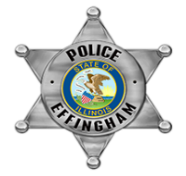 Jason McFarland, Chief of policeEmergency: 9-1-1 * Non-Emergency: 217-347-0774 * Fax: 217-342-5345110 S. 3rd Street * Effingham, IL 62401 * www.effinghamil.April 29, 2024Attn: ILETSB, Jennifer Wooldridge (Jennifer.wooldridge@illinois.gov)Board (PTB.Grants@illinois.gov)Governor’s Office (gov.reports@illinois.gov)General Assembly (reports@ilga.gov)To Whom it May Concern,The Effingham Police Department received an award for reimbursement of eighteen (18) in-car cameras in 2020. We currently have all cameras installed and used by our 18 patrol officers. The total makeup of sworn staff within the Effingham Police Department is 27. Each camera is powered on by the ignition or startup of the vehicle and each officer has his/her own login. The video capture mode of the camera is then initiated by the emergency lights, the officer, or the mic pack. In 2023, the Effingham Police Department added 2 more in car cameras. Along with the addition of the two in car units, we also added 30 Body Worn Cameras. The BWC units were installed in June of 2023, and have been in use sense August. All BWC reporting information is also included in the attached material. All sworn staff and some civilian personnel have access to the storage server for the video files. No files may be altered; however, supervisors have access to review officer video footage at their discretion. Periodic reviews are conducted to ensure professional public interaction and compliance with EPD Policy and Procedure. This review process is also used for our professional employee evaluations. Civilian staff have access to forward evidence to the States Attorney’s Office and to complete necessary FOIA requests. Attached to this letter is the list of all 20 In-Car cameras and all 30 body worn cameras, with their serial numbers. Also attached to this email is a list of video records taken by users of the Getac in-car and body worn video cameras for year 2023 with all required information.  Thank you,Deputy Chief Kurt Davis  